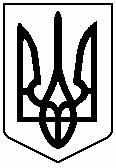 УКРАЇНАСЕРЕДНЯ ЗАГАЛЬНООСВІТНЯ ШКОЛА І-ІІІ СТУПЕНІВ С.БАБИНКельменецької селищної ради Дністровського району Чернівецької областівул. Шкільна, 1, с. Бабин Дністровського району, Чернівецької області,60115  тел.:  (03732) 3-58-41, E-mail: shkolababin@meta.ua Код ЄДРПОУ  31898826НАКАЗ09.03.2021											№ 16-гПро продовження карантину у закладі освітиЗгідно листа Департаменту освіти і науки Чернівецької ОДА від 09.03.2021 № 01-33/642 , відповідно до протокольного рішення позачергового засідання обласної комісії з питань техногенно-екологічної безпеки та надзвичайних ситуацій від 22.02.2021 №3 «Про розвиток епідемічної ситуації на території Чернівецької області, зумовленої гострою респіраторною хворобою COVID-19, спричиненої коронавірусом SARS-CoV-2», з метою виконання додаткових заходів, спрямованих на мінімізацію безпосередніх фізичних контактів між учасниками освітнього процесу і запобігання поширення гострої респіраторної хвороби, спричиненої коронавірусом SARS-CoV-2 та у зв’язку із підвищенням рівня захворюваності серед учасників освітнього процесу у Чернівецькій області,НАКАЗУЮ:Продовжити карантин з 09 березня 2021 року по 22 березня 2021 року у 1-11 класах.Заступнику директора з НВР Нерушці І.А. здійснити організацію навчання учнів із використання технологій дистанційної освіти.Вчителям школи проводити онлайн-уроки на платформах Zoom, Classroom дотримуючись вимог щодо тривалості проведення уроків.Контроль за виконання наказу залишаю за собою.Директор школи							Валентина ТОЛОШНЯК  